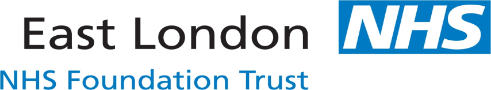 Feed Pump Risk Assessment ToolRisk typeRisk typeTick as appropriateDescription of service delivery:Description of service delivery:PremisesPremisesProgramming of Fresenius Kabi feeding pumps to deliver a specific volume of feed.Programming of Fresenius Kabi feeding pumps to deliver a specific volume of feed.Hazardous substance (chemical or biological Hazardous substance (chemical or biological Programming of Fresenius Kabi feeding pumps to deliver a specific volume of feed.Programming of Fresenius Kabi feeding pumps to deliver a specific volume of feed.Process/activityProcess/activityProgramming of Fresenius Kabi feeding pumps to deliver a specific volume of feed.Programming of Fresenius Kabi feeding pumps to deliver a specific volume of feed.FireFireProgramming of Fresenius Kabi feeding pumps to deliver a specific volume of feed.Programming of Fresenius Kabi feeding pumps to deliver a specific volume of feed.EquipmentEquipmentProgramming of Fresenius Kabi feeding pumps to deliver a specific volume of feed.Programming of Fresenius Kabi feeding pumps to deliver a specific volume of feed.Service deliveryService deliveryProgramming of Fresenius Kabi feeding pumps to deliver a specific volume of feed.Programming of Fresenius Kabi feeding pumps to deliver a specific volume of feed.Other (please specify)Other (please specify)Programming of Fresenius Kabi feeding pumps to deliver a specific volume of feed.Programming of Fresenius Kabi feeding pumps to deliver a specific volume of feed.Directorate & Service:Specialist Children’s and Young People’s Services (SCYPS) Community Children’s Nursing ServiceSpecialist Children’s and Young People’s Services (SCYPS) Community Children’s Nursing ServiceLocationAppleby Health Centre, Joyce Campbell Clinic Newham)Assessor:Bianca Gardiner (Practice Development Facilitator)Bianca Gardiner (Practice Development Facilitator)Assessment date:May 2022Hazards/risks Current control measuresAdditional controls (if column 3 inadequate)Risk Rating:(remaining risk when all controls are implemented – i.e. columns 3 & 4) – Refer to Trust Management Strategy re risk rating)Risk priority (Low, Medium or High)Power failure to the feeding pump during administration of feed will not deduct the volume of feed already infused at point of power failure and will re-infuse the original volume.Risks:Over feeding of patientVomitingHyperglycaemiaAspirationFluid overloading (cardiac, respiratory and renal implications)The fault is acknowledged in the enteral feeding policy.The fault is to be taught to all those trained to administer enteral feeds with associated risks identified.Carers will only be deemed competent if there is evidence that this fault and associated risks have been taught in competency documentation.School staff are informed of this fault during enteral feeding training. They are advised to deduct the amount of volume infused and recalculate the total target volume before recommencing feed. 5HighSwitching off the pump when a child vomits will not deduct the volume of feed already  infused and if switched back on to commence the feed; the original volume will be infusedThis fault is acknowledged during training delivery for the feed pumpParents and school staff are informed of this fault during enteral feeding training. They are advised to deduct the amount of volume infused and recalculate the total target volume before recommencing feed.5High